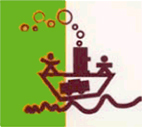 DICHIARAZIONE  LIBERATORIAIL /LA SOTTOSCRITT__   ___________________________NAT _  A _________________ IL _____________________IN  QUALITA’ DI __________________________________Genitore del minore, Nome e cognome  soggetto ritratto                                                                   AUTORIZZA LA PUBBLICAZIONE DELLE FOTO/DELLE IMMAGINI PER LA CAMPAGNA   “NELLA SCUOLA DELL’INFANZIA IL PAESE DEL FUTURO” CURATA DAL COORDINAMENTO NAZIONALE PER LE POLITICHE DELL’INFANZIA E DELLA SUA SCUOLA.CITTA’_________________DATA__________________FIRMA_________________Le dichiarazioni di liberatoria - ove necessarie - seguono lo stesso canale della testimonianza: allegato con  foto del modulo firmato per invii tramite posta elettronica;  modulo cartaceo per invii tramite corrispondenza ordinaria; nessun modulo in caso di social network.        